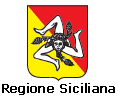 SEGNALAZIONE  AI FINI DELLA  REGISTRAZIONE  SANITARIA(REG. CE N.852/2004)SEGNALA L’INIZIO DELL’ATTIVITA’ NELLA SEGUENTE STRUTTURASEGNALA IL SEGUENTE TIPO DI ATTIVITAIndicare gli alimenti per gruppo merceologico ordinando per quanto possibile in termini di prevalenza dai generi merceologici prevalenti fino aquelli marginalmente rappresentati.La produzione, trasformazione, distribuzione avviene solo in determinati periodi dell’anno senza che durante il periodo di non attività si effettuinomodificazioni strutturali o funzionali significative dell’impresa alimentare.La produzione, trasformazione, distribuzione avviene solo occasionalmente in coincidenza con sagre, fiere, e simili.N.B.: L’attività delle unità mobili adibite al commercio su area pubblica, inclusi i banchi temporanei per i quali è dichiarata l’area pubblica assegnata (mercato settimanale e similari) ed il posteggio, è considerata permanenteNoteQualora l’azienda ricada su più comuni, la SCIA verrà trasmessa nel comune dove ricade la maggiore superficie.Relativamente alla relazione sui requisiti igienici delle aziende di produzione primaria vegetale (regolamento CE n. 178/2002, art. 3 e regolamento CE n. 852/2004, art. 2), si fa presente che ove l’allegato 1, parte A al regolamento CE n. 852/2004, utilizza il termine “se del caso”, fa capo all’operatore stabilire se un requisito è necessario a raggiungere gli obiettivi del regolamento. L’operatore deve garantire sempre il raggiungimento dei parametri di sicurezza del prodotto e conservare documentazione relativa alla commercializzazione ai clienti (rintracciabilità regolamento CE n. 178/2002).Le variazioni relative ai seminativi e agli ortaggi, anche in successione e/o consociazione, vanno riportate solo sul registro dei trattamenti e non necessitano di comunicazione di variazione.L’impresa deve individuare e dichiarare in quale categoria di rischio rientra tra le seguenti:basso: fanno parte di questa categoria tutte le aziende agricole a qualunque indirizzo produttivo condotte con metodi di produzione biologica (regolamento CE n. 2092/92), anche associate ad attività connesse;medio: fanno parte di questa categoria tutte le aziende agricole a qualunque indirizzo produttivo la cui difesa fitosanitaria segue i principi della lotta integrata (regolamento CE n. 1257 o altri riconosciuti), che non ricadono in aree sensibili ai nitrati e a cui non sono associate attività connesse;– alto: fanno parte di questa categoria tutte le aziende agricole non espressamente citate nelle categorie precedenti e comunque a qualsiasi indirizzo produttivo la cui difesa fitosanitaria è convenzionale e/o le cui superfici ricadono in aree sensibili ai nitrati e/o quelle aziende agricole non biologiche cui sono associate attività connesse. Rientrano in questa categoria anche le aziende in categoria media a cui sono associate attività connesse.INFORMATIVA SULLA PRIVACY (ART. 13 del d.lgs. n. 196/2003)Il D.Lgs. n. 196 del 30 giugno 2003 (“Codice in materia di protezione dei dati personali”) tutela le persone e gli altri soggetti rispetto al trattamento dei dati personali. Pertanto, come previsto dall’art. 13 del Codice, si forniscono le seguenti informazioni:Finalità del trattamento. I dati personali saranno utilizzati dagli uffici nell’ambito del procedimento per il quale la dichiarazione viene resa.Modalità del trattamento. I dati saranno trattati dagli incaricati sia con strumenti cartacei sia con strumenti informatici a disposizione degli uffici.Ambito di comunicazione. I dati potranno essere comunicati a terzi nei casi previsti della Legge 7 agosto 1990, n. 241 (“Nuove norme in materia di procedimento amministrativo e di diritto di accesso ai documenti amministrativi”) ove applicabile, e in caso di controlli sulla veridicità delle dichiarazioni (art. 71 del D.P.R. 28 dicembre 2000 n. 445 (“Testo unico delle disposizioni legislative e regolamentari in materia di documentazione amministrativa”).Diritti. L’interessato può in ogni momento esercitare i diritti di accesso, di rettifica, di aggiornamento e di integrazione dei dati come previsto dall’art. 7 del d.lgs. n. 196/2003. Per esercitare tali diritti tutte le richieste devono essere rivolte al SUAP.Titolare del trattamento: SUAP di  	Il/la sottoscritto/a dichiara di aver letto l’informativa sul trattamento dei dati personali.Data 		Firma 	SEGNALA(*) A tal proposito presenta nuova dichiarazione di inizio attività (Modello E1).INFORMATIVA SULLA PRIVACY (ART. 13 del d.lgs. n. 196/2003)Il D.Lgs. n.196 del 30 giugno 2003 (“Codice in materia di protezione dei dati personali”) tutela le persone e gli altri soggetti rispetto al trattamento dei dati personali. Pertanto, come previsto dall’art. 13 del Codice, si forniscono le seguenti informazioni:Finalità del trattamento. I dati personali saranno utilizzati dagli uffici nell’ambito del procedimento per il quale la dichiarazione viene resa.Modalità del trattamento. I dati saranno trattati dagli incaricati sia con strumenti cartacei sia con strumenti informatici a disposizione degli uffici.Ambito di comunicazione. I dati potranno essere comunicati a terzi nei casi previsti della Legge 7 agosto 1990, n. 241 (“Nuove norme in materia di procedimento amministrativo e di diritto di accesso ai documenti amministrativi”) ove applicabile, e in caso di controlli sulla veridicità delle dichiarazioni (art. 71 del D.P.R. 28 dicembre 2000 n. 445 (“Testo unico delle disposizioni legislative e regolamentari in materia di documentazione amministrativa”).Diritti. L’interessato può in ogni momento esercitare i diritti di accesso, di rettifica, di aggiornamento e di integrazione dei dati come previsto dall’art. 7 del d.lgs. n. 196/2003. Per esercitare tali diritti tutte le richieste devono essere rivolte al SUAP.Titolare del trattamento: SUAP di  	Il/la sottoscritto/a dichiara di aver letto l’informativa sul trattamento dei dati personali.Data 		Firma 	1Il/la sottoscritto/a1Il/la sottoscritto/a1Il/la sottoscritto/a1Il/la sottoscritto/a1Il/la sottoscritto/a1Il/la sottoscritto/a1Il/la sottoscritto/a1Il/la sottoscritto/a1Il/la sottoscritto/a1Il/la sottoscritto/a1Il/la sottoscritto/a1Il/la sottoscritto/a1Il/la sottoscritto/a1Il/la sottoscritto/anato a:(	)(	)Il:Il:Residente a:Residente a:Residente a:Residente a:Residente a:Residente a:Residente a:Residente a:(	)via/piazzavia/piazzavia/piazzavia/piazzavia/piazzavia/piazzavia/piazzavia/piazzavia/piazzavia/piazzan.n.n.c.a.p.tel./celltel./celltel./celltel./cellfaxfaxfaxfaxe-maile-maile-maile-maile-maile-mailin possesso di valido documento di riconoscimentoin possesso di valido documento di riconoscimentoin possesso di valido documento di riconoscimentoin possesso di valido documento di riconoscimentoin possesso di valido documento di riconoscimentoin possesso di valido documento di riconoscimentoin possesso di valido documento di riconoscimentoin possesso di valido documento di riconoscimentoin possesso di valido documento di riconoscimentoin possesso di valido documento di riconoscimentoin possesso di valido documento di riconoscimentoin possesso di valido documento di riconoscimentoin possesso di valido documento di riconoscimentoin possesso di valido documento di riconoscimenton.n.n.n.rilasciato darilasciato darilasciato darilasciato darilasciato darilasciato darilasciato darilasciato daililcodice fiscale:codice fiscale:codice fiscale:codice fiscale:codice fiscale:codice fiscale:codice fiscale:codice fiscale:codice fiscale:codice fiscale:codice fiscale:codice fiscale:codice fiscale:codice fiscale:In qualità di:In qualità di:In qualità di:In qualità di:In qualità di:In qualità di:In qualità di:In qualità di:In qualità di:In qualità di:In qualità di:In qualità di:In qualità di:In qualità di:A) Titolare dell’impresa individualeA) Titolare dell’impresa individualeA) Titolare dell’impresa individualeA) Titolare dell’impresa individualeA) Titolare dell’impresa individualeA) Titolare dell’impresa individualeA) Titolare dell’impresa individualeA) Titolare dell’impresa individualeA) Titolare dell’impresa individualeA) Titolare dell’impresa individualeA) Titolare dell’impresa individualeA) Titolare dell’impresa individualeA) Titolare dell’impresa individualeA) Titolare dell’impresa individualeDenominataDenominataDenominataDenominataDenominataDenominataDenominataDenominataDenominataDenominataDenominataDenominataDenominataDenominatacon sede nel comune dicon sede nel comune dicon sede nel comune dicon sede nel comune dicon sede nel comune dicon sede nel comune dicon sede nel comune dicon sede nel comune dicon sede nel comune dicon sede nel comune dicon sede nel comune diprovinciaprovinciaprovinciavia/piazzavia/piazzavia/piazzavia/piazzavia/piazzavia/piazzavia/piazzavia/piazzavia/piazzan.n.c.a.p.c.a.p.c.a.p.codice fiscale/partita I.V.Acodice fiscale/partita I.V.Acodice fiscale/partita I.V.Acodice fiscale/partita I.V.Acodice fiscale/partita I.V.Acodice fiscale/partita I.V.Acodice fiscale/partita I.V.Acodice fiscale/partita I.V.Acodice fiscale/partita I.V.Acodice fiscale/partita I.V.Acodice fiscale/partita I.V.Acodice fiscale/partita I.V.Acodice fiscale/partita I.V.Acodice fiscale/partita I.V.Aiscrizione alla C.C.I.A.A. n.iscrizione alla C.C.I.A.A. n.iscrizione alla C.C.I.A.A. n.iscrizione alla C.C.I.A.A. n.iscrizione alla C.C.I.A.A. n.iscrizione alla C.C.I.A.A. n.registroregistroregistroregistroregistrodeldeldeltel./celltel./cellFaxFaxFaxFaxFaxe-maile-maile-maile-maile-maile-maile-mailB) Legale rappresentante della societàB) Legale rappresentante della societàB) Legale rappresentante della societàB) Legale rappresentante della societàB) Legale rappresentante della societàB) Legale rappresentante della societàB) Legale rappresentante della societàB) Legale rappresentante della societàB) Legale rappresentante della societàB) Legale rappresentante della societàB) Legale rappresentante della societàB) Legale rappresentante della societàB) Legale rappresentante della societàB) Legale rappresentante della societàDenominataDenominataDenominataDenominataDenominataDenominataDenominataDenominataDenominataDenominataDenominataDenominataDenominataDenominatacon sede nel comune dicon sede nel comune dicon sede nel comune dicon sede nel comune dicon sede nel comune dicon sede nel comune dicon sede nel comune dicon sede nel comune dicon sede nel comune dicon sede nel comune dicon sede nel comune diprovinciaprovinciaprovinciavia/piazzavia/piazzavia/piazzavia/piazzavia/piazzavia/piazzavia/piazzavia/piazzavia/piazzan.n.c.a.p.c.a.p.c.a.p.codice fiscale/partita I.V.Acodice fiscale/partita I.V.Acodice fiscale/partita I.V.Acodice fiscale/partita I.V.Acodice fiscale/partita I.V.Acodice fiscale/partita I.V.Acodice fiscale/partita I.V.Acodice fiscale/partita I.V.Acodice fiscale/partita I.V.Acodice fiscale/partita I.V.Acodice fiscale/partita I.V.Acodice fiscale/partita I.V.Acodice fiscale/partita I.V.Acodice fiscale/partita I.V.Aiscrizione alla C.C.I.A.A. n.iscrizione alla C.C.I.A.A. n.iscrizione alla C.C.I.A.A. n.iscrizione alla C.C.I.A.A. n.iscrizione alla C.C.I.A.A. n.iscrizione alla C.C.I.A.A. n.registroregistroregistroregistroregistrodeldeldeltel./cellFaxe-mail2Stabilimento industriale (produzione, preparazione e/o confezionamento e deposito di sostanze alimentari – ex art. 25 delD.P.R. 327/80)Laboratorio (produzione, preparazione con o senza vendita al dettaglio, con o senza somministrazione, di alimenti e bevande – ex art. 25 del D.P.R. n. 327/80)Esercizio commerciale (vendita al dettaglio di alimenti e bevande)Deposito (deposito all’ingrosso di alimenti – ex art. 25 del D.P.R. n. 327/80)Luogo di produzione primaria (regolamento CE n. 852/04) ubicato in:Via/piazza	n.	c.a.p.	Del Comune diProvincia di	Tel/cell	fax3Costruzione stabile (art. 3 dell’O.M. del 3 aprile 2002 per il commercio dei prodotti alimentari sulle aree pubbliche) ubicata nell’areapubblica sita in: via/piazza	n.del comune di	Provincia	c.a.p.Banco temporaneo (art. 4 dell’O.M. del 3 aprile 2002 per il commercio dei prodotti alimentari sulle aree pubbliche) ubicato nell’areapubblica sita in: via/piazza	n.del comune di	Provincia	c.a.p.Negozio mobile (art. 5 dell’O.M. del 3 aprile 2002 per il commercio dei prodotti alimentari sulle aree pubbliche) targa:	telaioomologazione M.C. n.	delluogo di ricovero del mezzo ed eventuale locale di deposito della merce invenduta:via/piazza	n.	Comune di	Provincia di4Mezzo adibito al trasporto di alimenti (trasporto di sostanze alimentari sfuse, alimenti surgelati e carni fresche e congelate e prodotti della pesca freschi e congelati - ex art. 44 del D.P.R. n. 327/80)targa:	telaio:marca	modelloAutocarro	RimorchioCisterna	ContainerCassone isotermico		Cassone isotermico con gruppo refrigerante Classe ATP	Scadenza ATP5Specificare la/le attività da avviare ed in caso di più attività indicare per prima la principaleIndicare la/le attività da avviare facendo riferimento alle attività definite nei codici ATECOproduzione primaria (produzione vegetale o animale)codice atecocodice atecocodice atecocommercio al dettaglio di alimenti e bevandecodice atecocodice atecocodice atecoproduzione, trasformazione, confezionamento di alimenti (stabilimento industriale)codice atecocodice atecocodice atecoproduzione, trasformazione senza/con somministrazione di alimenti (laboratorio - attività di ristorazione)codice atecocodice atecocodice atecomagazzinaggio (deposito all’ingrosso di alimenti)codice atecocodice atecotrasporto (alimenti sfusi, alimenti surgelati, carni e prodotti ittici freschi e congelati)codice atecocodice atecoproduzione latte alimentarecodice atecoaltra attivitàcodice atecoL’attività sopra indicata riguarda	6Indicare per generi merceologici (1) le principali sostanze che si intendono produrre, trasformare, distribuire:L’attività sopra indicata ha caratterePermanenteAnnuale e/o biennaleStagionale (2)	Dal	alTemporanea (3)	Dal	alDati richiesti per la categorizzazione del rischio	7(segnare la/le voci corrispondenti)La data di costruzione/ristrutturazione dello stabile risale a (anno):Le condizioni generali di manutenzione sono (ottime, buone, sufficienti):La dimensione dello stabilimento è di mq.L’ambito di commercializzazione è (locale, provinciale, regionale, nazionale, comunitario, extracomunitario):(segnare la/le voci corrispondenti)Gli alimenti sono prevalentemente (semilavorati, pronti al consumo, destinati a categorie a rischio):(segnare la/le voci corrispondenti)Gli alimenti prodotti sono (stabilizzati e conservabili a temperatura ambiente, confezionati che hanno subito pastorizzazione, deperibili e da conservare refrigerati):(segnare la/le voci corrispondenti)Il numero di addetti previsti èEventuali violazioni e/o sanzioni sanitarie pregresseAllega la seguente documentazione	8Fotocopia di un valido documento di riconoscimento.Dichiarazione sostitutiva di atto di notorietà e di certificazione (quadri 9, 10, 11 - per la produzione primaria, 12, 13).Relativamente agli edifici realizzati antecedentemente al 1934, perizia giurata a firma di tecnico abilitato, attestante che i locali oggetto dell’attività sono stati costruiti antecedentemente all’anno 1934, che sono attualmente rispondenti a quanto riportato nella planimetria allegata, con destinazione d’uso prevista per l’attività che si intende svolgere e che non hanno subito modifiche per le quali è necessario il rilascio di concessione edilizia.La perizia dovrà essere integrata dal certificato catastale e dalla planimetria dei locali.Inoltre allega (in riferimento al tipo di struttura):a) Stabilimento o laboratorio di produzione, preparazione e confezionamento od esercizio commerciale, nonché deposito di sostanze alimentariPianta planimetriche dei locali in scala 1/100 con indicazione degli impianti e delle attrezzature e relativa legenda, conformi all’agibilità/destinazione d’uso, firmate da un tecnico abilitato e dal legale rappresentante/titolare della ditta.Relazione tecnica firmata da un tecnico abilitato e dal legale rappresentante/ titolare della ditta, che contengano la descrizione dei locali, degli impianti e delle attrezzature utilizzate, degli alimenti che si intendono produrre, del ciclo di lavorazione, delle modalità di trattamento degli alimenti e dei sistemi scelti per assicurarne la salubrità e la conservazione, dell’approvvigionamento idrico, delle modalità di allontanamento dei vapori e fumi, delle emissioni in atmosfera, della classificazione in eventuale attività insalubre, della valutazione di impatto ambientale, di eventuali locali seminterrati, dei sistemi di smaltimento dei rifiuti liquidi e solidi (decreto legislativo n. 152/2006 e decreto legislativo n. 22/97) e dei sottoprodotti di origine animale, ai sensi del regolamento CE n.1774/2002, nonché degli adempimenti antincendio ed in materia di sicurezza dei lavoratori.b) Unità adibita al commercio di alimenti sulle aree pubbliche ed autonegoziPianta planimetrica in scala 1/100 con indicazione degli impianti e delle attrezzature e relativa legenda, firmate da un tecnico abilitato e dal legale rappresentante/titolare della ditta.Relazione tecnica firmata da un tecnico abilitato e dal legale rappresentante/ titolare della ditta, che contengano la descrizione egli impianti e delle attrezzature utilizzate, dei sistemi scelti per assicurare la salubrità e la conservazione degli alimenti, dell’approvvigionamento idrico, degli alimenti che si intendono preparare e del ciclo di lavorazione (se l’attività prevede la preparazione di alimenti), delle modalità di trattamento degli alimenti e dei sistemi scelti per assicurarne la salubrità e la conservazione, delle modalità di lavaggio e sanificazione del mezzo e dell’eventuale luogo di ricovero del mezzo (per i negozi mobili), nonché degli adempimenti antincendio ed in materia di sicurezza dei lavoratori.Copia del libretto di circolazione (per gli auto negozi).c) Mezzo adibito al trasporto di alimentiRelazione tecnica firmata da un tecnico abilitato e dal legale rappresentante/ titolare della ditta, che contengano la descrizione del mezzo adibito al trasporto (cisterna, container, ecc.), delle sostanze alimentari al cui trasporto si intende destinare il veicolo, delle modalità di lavaggio e sanificazione del mezzo e del luogo di ricovero del mezzo.Copia del libretto di circolazione, copia certificato ATP (ove previsto).d) Luogo di produzione primariaRelazione tecnica firmate dal titolare dell’azienda e da un tecnico agricolo abilitato, descrittive della tipologia e ciclo dell’attività produttiva e delle altre caratteristiche, anche in rapporto ai riferimenti esplicativi di cui all’allegato 5.Planimetria aziendale in scala adeguata (1:2.000 o 1:1.000) e firmate da un tecnico agricolo sulla quale si evidenzia la distribuzione delle colture individuate in appezzamenti numerati e la relativa superficie, l’ubicazione delle fonti idriche (pozzi, invasi), gli eventuali fabbricati rurali con la destinazione d’uso (stoccaggio produzione, fertilizzanti, prodotti fitosanitari, rifiuti pericolosi, attrezzature etc.).Eventuale copia dell’autorizzazione all’acquisto per l’uso di prodotti fitosanitari, rilasciata dall’Ispettorato provinciale per l’agricoltura di competenza.Data(Firma del titolare/legale rappresentante)Dichiarazione sostitutiva di atto di notorietà e di certificazione	9Dichiarazione sostitutiva di atto di notorietà e di certificazione	9Dichiarazione sostitutiva di atto di notorietà e di certificazione	9Dichiarazione sostitutiva di atto di notorietà e di certificazione	9Dichiarazione sostitutiva di atto di notorietà e di certificazione	9Dichiarazione sostitutiva di atto di notorietà e di certificazione	9Il/la sottoscritto/aIl/la sottoscritto/aIl/la sottoscritto/aIl/la sottoscritto/aIl/la sottoscritto/aIl/la sottoscritto/anato ailililresidente aProvincia(	)via/piazzavia/piazzavia/piazzavia/piazzan.c.a.p.in possesso di (valido documento di riconoscimento)in possesso di (valido documento di riconoscimento)in possesso di (valido documento di riconoscimento)in possesso di (valido documento di riconoscimento)in possesso di (valido documento di riconoscimento)n.rilasciato darilasciato daIlcodice fiscalecodice fiscalecodice fiscaleIn qualità di titolare/legale rappresentante della ditta:In qualità di titolare/legale rappresentante della ditta:In qualità di titolare/legale rappresentante della ditta:In qualità di titolare/legale rappresentante della ditta:In qualità di titolare/legale rappresentante della ditta:In qualità di titolare/legale rappresentante della ditta:ai sensi ed effetti degli artt. 46, 47 e 48 del D.P.R. n. 445 del 28 dicembre 2000, consapevole, in caso di dichiarazione mendace, delle sanzioni penali previste dall’art. 76 del D.P.R. n. 445/2000, nonché della decadenza dai benefici eventualmente conseguenti al provvedimento emanato sulla base della dichiarazione non veritiera di cui all’art. 75 del D.P.R. n. 445/2000,Dichiarache l’attività, per la quale viene denunciato l’inizio, è in possesso di: (indicare le voci interessate)Agibilitàcertificato di agibilità con destinazione d’uso n.	del	;ai sensi ed effetti degli artt. 46, 47 e 48 del D.P.R. n. 445 del 28 dicembre 2000, consapevole, in caso di dichiarazione mendace, delle sanzioni penali previste dall’art. 76 del D.P.R. n. 445/2000, nonché della decadenza dai benefici eventualmente conseguenti al provvedimento emanato sulla base della dichiarazione non veritiera di cui all’art. 75 del D.P.R. n. 445/2000,Dichiarache l’attività, per la quale viene denunciato l’inizio, è in possesso di: (indicare le voci interessate)Agibilitàcertificato di agibilità con destinazione d’uso n.	del	;ai sensi ed effetti degli artt. 46, 47 e 48 del D.P.R. n. 445 del 28 dicembre 2000, consapevole, in caso di dichiarazione mendace, delle sanzioni penali previste dall’art. 76 del D.P.R. n. 445/2000, nonché della decadenza dai benefici eventualmente conseguenti al provvedimento emanato sulla base della dichiarazione non veritiera di cui all’art. 75 del D.P.R. n. 445/2000,Dichiarache l’attività, per la quale viene denunciato l’inizio, è in possesso di: (indicare le voci interessate)Agibilitàcertificato di agibilità con destinazione d’uso n.	del	;ai sensi ed effetti degli artt. 46, 47 e 48 del D.P.R. n. 445 del 28 dicembre 2000, consapevole, in caso di dichiarazione mendace, delle sanzioni penali previste dall’art. 76 del D.P.R. n. 445/2000, nonché della decadenza dai benefici eventualmente conseguenti al provvedimento emanato sulla base della dichiarazione non veritiera di cui all’art. 75 del D.P.R. n. 445/2000,Dichiarache l’attività, per la quale viene denunciato l’inizio, è in possesso di: (indicare le voci interessate)Agibilitàcertificato di agibilità con destinazione d’uso n.	del	;ai sensi ed effetti degli artt. 46, 47 e 48 del D.P.R. n. 445 del 28 dicembre 2000, consapevole, in caso di dichiarazione mendace, delle sanzioni penali previste dall’art. 76 del D.P.R. n. 445/2000, nonché della decadenza dai benefici eventualmente conseguenti al provvedimento emanato sulla base della dichiarazione non veritiera di cui all’art. 75 del D.P.R. n. 445/2000,Dichiarache l’attività, per la quale viene denunciato l’inizio, è in possesso di: (indicare le voci interessate)Agibilitàcertificato di agibilità con destinazione d’uso n.	del	;ai sensi ed effetti degli artt. 46, 47 e 48 del D.P.R. n. 445 del 28 dicembre 2000, consapevole, in caso di dichiarazione mendace, delle sanzioni penali previste dall’art. 76 del D.P.R. n. 445/2000, nonché della decadenza dai benefici eventualmente conseguenti al provvedimento emanato sulla base della dichiarazione non veritiera di cui all’art. 75 del D.P.R. n. 445/2000,Dichiarache l’attività, per la quale viene denunciato l’inizio, è in possesso di: (indicare le voci interessate)Agibilitàcertificato di agibilità con destinazione d’uso n.	del	;certificato provvisorio di agibilità con destinazione d’usorilasciato dal comune di	con prot. n.	delche lo stesso si riferisce a tutti i locali oggetto dell’attività e che i locali sono attualmente rispondenti a quanto riportato nella planimetria allegata al certificato di agibilità;certificato provvisorio di agibilità con destinazione d’usorilasciato dal comune di	con prot. n.	delche lo stesso si riferisce a tutti i locali oggetto dell’attività e che i locali sono attualmente rispondenti a quanto riportato nella planimetria allegata al certificato di agibilità;certificato provvisorio di agibilità con destinazione d’usorilasciato dal comune di	con prot. n.	delche lo stesso si riferisce a tutti i locali oggetto dell’attività e che i locali sono attualmente rispondenti a quanto riportato nella planimetria allegata al certificato di agibilità;certificato provvisorio di agibilità con destinazione d’usorilasciato dal comune di	con prot. n.	delche lo stesso si riferisce a tutti i locali oggetto dell’attività e che i locali sono attualmente rispondenti a quanto riportato nella planimetria allegata al certificato di agibilità;certificato provvisorio di agibilità con destinazione d’usorilasciato dal comune di	con prot. n.	delche lo stesso si riferisce a tutti i locali oggetto dell’attività e che i locali sono attualmente rispondenti a quanto riportato nella planimetria allegata al certificato di agibilità;certificato provvisorio di agibilità con destinazione d’usorilasciato dal comune di	con prot. n.	delche lo stesso si riferisce a tutti i locali oggetto dell’attività e che i locali sono attualmente rispondenti a quanto riportato nella planimetria allegata al certificato di agibilità;Scarico acque reflueautorizzazione allo scarico e/o AUA delle acque reflue per l’attività esercitata rilasciata dal comune di con prot. n.	dele che la stessa è tuttora valida e vigente;Scarico acque reflueautorizzazione allo scarico e/o AUA delle acque reflue per l’attività esercitata rilasciata dal comune di con prot. n.	dele che la stessa è tuttora valida e vigente;Scarico acque reflueautorizzazione allo scarico e/o AUA delle acque reflue per l’attività esercitata rilasciata dal comune di con prot. n.	dele che la stessa è tuttora valida e vigente;Scarico acque reflueautorizzazione allo scarico e/o AUA delle acque reflue per l’attività esercitata rilasciata dal comune di con prot. n.	dele che la stessa è tuttora valida e vigente;Scarico acque reflueautorizzazione allo scarico e/o AUA delle acque reflue per l’attività esercitata rilasciata dal comune di con prot. n.	dele che la stessa è tuttora valida e vigente;Scarico acque reflueautorizzazione allo scarico e/o AUA delle acque reflue per l’attività esercitata rilasciata dal comune di con prot. n.	dele che la stessa è tuttora valida e vigente;Certificazione antincendiocertificato antincendio pratica n.	rilasciato dai vigili del fuoco ildichiarazione del tecnico abilitato in quanto non rientra nell’obbligo di certificazione antincendio (come riportato in relazione tecnica);Certificazione antincendiocertificato antincendio pratica n.	rilasciato dai vigili del fuoco ildichiarazione del tecnico abilitato in quanto non rientra nell’obbligo di certificazione antincendio (come riportato in relazione tecnica);Certificazione antincendiocertificato antincendio pratica n.	rilasciato dai vigili del fuoco ildichiarazione del tecnico abilitato in quanto non rientra nell’obbligo di certificazione antincendio (come riportato in relazione tecnica);Certificazione antincendiocertificato antincendio pratica n.	rilasciato dai vigili del fuoco ildichiarazione del tecnico abilitato in quanto non rientra nell’obbligo di certificazione antincendio (come riportato in relazione tecnica);Certificazione antincendiocertificato antincendio pratica n.	rilasciato dai vigili del fuoco ildichiarazione del tecnico abilitato in quanto non rientra nell’obbligo di certificazione antincendio (come riportato in relazione tecnica);Certificazione antincendiocertificato antincendio pratica n.	rilasciato dai vigili del fuoco ildichiarazione del tecnico abilitato in quanto non rientra nell’obbligo di certificazione antincendio (come riportato in relazione tecnica);Autorizzazione alle emissioni in atmosferaautorizzazione alle emissioni in atmosfera prot. n.	Del rilasciata da Assessorato regionale/provinciale tutela territorio e ambiente/comune (indicare)Autorizzazione alle emissioni in atmosferaautorizzazione alle emissioni in atmosfera prot. n.	Del rilasciata da Assessorato regionale/provinciale tutela territorio e ambiente/comune (indicare)Autorizzazione alle emissioni in atmosferaautorizzazione alle emissioni in atmosfera prot. n.	Del rilasciata da Assessorato regionale/provinciale tutela territorio e ambiente/comune (indicare)Autorizzazione alle emissioni in atmosferaautorizzazione alle emissioni in atmosfera prot. n.	Del rilasciata da Assessorato regionale/provinciale tutela territorio e ambiente/comune (indicare)Autorizzazione alle emissioni in atmosferaautorizzazione alle emissioni in atmosfera prot. n.	Del rilasciata da Assessorato regionale/provinciale tutela territorio e ambiente/comune (indicare)Autorizzazione alle emissioni in atmosferaautorizzazione alle emissioni in atmosfera prot. n.	Del rilasciata da Assessorato regionale/provinciale tutela territorio e ambiente/comune (indicare)dichiarazione del tecnico abilitato in quanto non necessita di autorizzazione alle emissioni (come riportato in relazione tecnica);dichiarazione del tecnico abilitato in quanto non necessita di autorizzazione alle emissioni (come riportato in relazione tecnica);dichiarazione del tecnico abilitato in quanto non necessita di autorizzazione alle emissioni (come riportato in relazione tecnica);dichiarazione del tecnico abilitato in quanto non necessita di autorizzazione alle emissioni (come riportato in relazione tecnica);dichiarazione del tecnico abilitato in quanto non necessita di autorizzazione alle emissioni (come riportato in relazione tecnica);dichiarazione del tecnico abilitato in quanto non necessita di autorizzazione alle emissioni (come riportato in relazione tecnica);Valutazione impatto ambientale (V.I.A.)rilasciato da Assessorato regionale tutelaprovvedimento di V.I.A. prot n.	del	territorio e ambiente;Valutazione impatto ambientale (V.I.A.)rilasciato da Assessorato regionale tutelaprovvedimento di V.I.A. prot n.	del	territorio e ambiente;Valutazione impatto ambientale (V.I.A.)rilasciato da Assessorato regionale tutelaprovvedimento di V.I.A. prot n.	del	territorio e ambiente;Valutazione impatto ambientale (V.I.A.)rilasciato da Assessorato regionale tutelaprovvedimento di V.I.A. prot n.	del	territorio e ambiente;Valutazione impatto ambientale (V.I.A.)rilasciato da Assessorato regionale tutelaprovvedimento di V.I.A. prot n.	del	territorio e ambiente;Valutazione impatto ambientale (V.I.A.)rilasciato da Assessorato regionale tutelaprovvedimento di V.I.A. prot n.	del	territorio e ambiente;dichiarazione del tecnico abilitato in quanto non necessita di V.I.A (come riportato in relazione tecnica);dichiarazione del tecnico abilitato in quanto non necessita di V.I.A (come riportato in relazione tecnica);dichiarazione del tecnico abilitato in quanto non necessita di V.I.A (come riportato in relazione tecnica);dichiarazione del tecnico abilitato in quanto non necessita di V.I.A (come riportato in relazione tecnica);dichiarazione del tecnico abilitato in quanto non necessita di V.I.A (come riportato in relazione tecnica);dichiarazione del tecnico abilitato in quanto non necessita di V.I.A (come riportato in relazione tecnica);Classificazione attività insalubredichiarazione del tecnico abilitato (come riportato in relazione tecnica);comunicazione (come previsto dalle normative vigenti) n.	delApprovvigionamento idricocontratto per l’approvvigionamento di acqua potabile con l’ente gestore n.	delcontratto fornitura di acqua potabile proveniente dal comune diautorizzazione al prelievo n.	delpozzo autorizzato	autorizzazione n	del acqua trasportata tramite:autobotte comunale regolarmente registrata con n.	delautobotte privata regolarmente registrata con n.	delSmaltimento dei rifiuti servizio pubblico; altro (specificare)nel rispetto della vigente normativa;Smaltimento oli esausticontratto per il conferimento di oli esausti con la seguente ditta autorizzata nel rispetto della normativa vigente;Smaltimento sanze, sanze umide e acque di vegetazione(specificare)nel rispetto della normativa vigente;Smaltimento vinacce(specificare)nel rispetto della normativa vigente;Autorizzazione ai locali seminterratiautorizzazione prot. n.	delrilasciata dal servizio prevenzione e sicurezza ambienti di lavoro della competente Azienda sanitaria provinciale n.dichiarazione del tecnico abilitato in quanto non dispone di locali seminterrati o non rientra nell’obbligo di autorizzazione ai locali seminterrati (come riportato in relazione tecnica);Antimafia(relativamente alle ditte individuali)dichiarazione che non sussistono nei propri confronti (né nei confronti di eventuali soggetti indicati nell’art. 2, comma 3, del D.P.R. del 3 giugno 1998, n. 252) cause di divieto, di decadenza o di sospensione di cui all’art 10 della legge 31 maggio 1965, n. 575, ed inoltre che non sussistono nei propri confronti le cause di divieto, di decadenza o di sospensione previste dalla legge (art. 67 del D.Lgs. 06/09/2011, n. 159, “Effetti delle misure di prevenzione previste dal Codice delle leggi antimafia e delle misure di prevenzione, nonché nuove disposizioni in materia di documentazione antimafia”)..Data(Firma per esteso e leggibile del titolare/legale rappresentante)Dichiara inoltre	10che i locali destinati all’esercizio dell’attività rispondono ai requisiti di cui ai capitoli I e II dell’allegato II al regolamento CE n. 852/2004;che le strutture mobili e/o temporanee rispondono ai requisiti di cui al capitolo III dell’allegato II al regolamento CE n. 852/2004;che il trasporto è effettuato nel rispetto dei requisiti di cui al capitolo IV dell’allegato II al regolamento CE n. 852/2004;che le attrezzature utilizzate per la preparazione rispondono ai requisiti di cui al capitolo V dell’allegato II al regolamento CE n. 852/2004;che nell’esercizio dell’attività sono rispettate le disposizioni di cui ai seguenti capitoli dell’allegato II al regolamento CE n. 852/2004: VI (rifiuti alimentari);VII (rifornimento idrico); VIII (igiene personale);(requisiti applicabili ai prodotti alimentari);(requisiti applicabili al confezionamento e imballaggio dei prodotti alimentari); XI (trattamento termico);XII (formazione del personale);di rispettare gli obblighi imposti dall’art 5 del regolamento CE n. 852/2004 (analisi dei pericoli e punti critici di controllo).Data(Firma per esteso e leggibile del titolare/legale rappresentante)Dichiara inoltre	11—di non trovarsi in alcuna delle condizioni di interdizione (così come non vi si trovano gli altri eventuali soggetti indicati nell’art. 2, comma 3, del D.P.R. 3 giugno 1998, n. 252) previste dall’art. 5 della legge 15 dicembre 1990, n. 336, nel testo quale risulta sostituito dall’art. 32 del decreto legislativo 30 dicembre 1999, n. 507 (normativa in materia di assegni bancari e postali);che quanto contenuto nella denuncia inizio attività e nella documentazione allegata corrisponde a verità;che gli allegati documenti sono conformi alla documentazione originale in proprio possesso;di essere consapevole che la presente dichiarazione è valida esclusivamente per la registrazione ai sensi del regolamento CE n. 852/2004 e non sostituisce altri eventuali atti e/o provvedimenti necessari ai fini dell’avvio dell’attività;di essere informato, ai sensi e per gli effetti di cui all’art. 13 del decreto legislativo n. 196/2003, che i dati personali raccolti saranno trattati, anche con strumenti informatici, esclusivamente nell’ambito del procedimento per il quale viene presentata la presente dichiarazione e per tale motivo rilascia il consenso al loro utilizzo nei limiti sopra riportatiData(Firma per esteso e leggibile del titolare/legale rappresentante) (allegare fotocopia di valido documento di riconoscimento)Dichiara per la produzione primaria di natura vegetale (1)	12(da compilarsi da parte dell’interessato alla produzione primaria, insieme all’allegato 1)— che l’Aziendaha superficie complessiva Ha. riportata in catasto:comune di	fogli/o	particellecomune di	fogli/o	particelle fascicolo aziendale AGEA n.che al fine di garantire la sicurezza alimentare sono stati adeguatamente applicati tutti i requisiti previsti dal regolamento CE n. 852/2004, allegato I, parte A.;di essere in possesso di un registro dei trattamenti conforme a quanto previsto dal D.P.R. n. 290/2001, debitamente numeratoe timbrato dall’ufficio competente Azienda unità sanitaria locale (SIAN) e da compilare in base alle istruzioni riportate nell’allegato 6;di utilizzare correttamente i prodotti fitosanitari e i biocidi così come previsto dalla normativa vigente;che lo smaltimento dei rifiuti speciali avviene nel rispetto delle normative vigenti;di conservare per un periodo non inferiore a tre anni tutte le registrazioni richieste dall’allegato 1 al regolamento CE n. 852/2004,capitolo 9, come previsto dalla normativa vigente;che la propria azienda	ricade	non ricade in area sensibile ai nitrati (decreto n. 121 del 24 febbraio 2005);di rispettare le pertinenti disposizioni legislative comunitarie e nazionali relative al controllo dei rischi da contaminazione nella produzione primaria;di praticare difesa fitosanitaria in regime	convenzionale	integrato	biologico altro (specificare)di comunicare tempestivamente qualunque variazione (2) (superfici, ragione sociale, metodo di difesa fitosanitaria, etc.) mediantenotifica all’Azienda sanitaria locale e allo sportello unico attività produttive o in sua assenza al comune e allegando, se necessario, nuova planimetria e relazione tecnica,che la propria azienda appartiene alla categoria di rischio: (3)	basso	medio	altoDichiara per la produzione primaria di natura animale (1)da compilarsi da parte dell’interessato alla produzione primaria, insieme all’allegato 1) che l’Aziendacodice aziendaleha superficie complessiva Ha. riportata in catasto:comune di	fogli/o	particellecomune di	fogli/o	Particelle fascicolo aziendale AGEA n .che al fine di garantire la sicurezza alimentare sono stati adeguatamente applicati tutti i requisiti previsti dal regolamento CE n. 852/2004, allegato I, parte A.;di essere in possesso di un registro dei trattamenti farmacologici conforme a quanto previsto dal decreto legislativo n. 158/2006, debitamente numerato e timbrato dall’ufficio competente Azienda unità sanitaria locale;di essere in possesso del registro di carico e scarico degli animali allevati;di rispettare le pertinenti disposizioni legislative comunitarie e nazionali relative al controllo dei rischi da contaminazione nella produzione primaria;di praticare difesa fitosanitaria in regime	convenzionale	integrato	biologico altro (specificare)di comunicare tempestivamente qualunque variazione (2) (superfici, ragione sociale, metodo di difesa fitosanitaria, etc.) mediantenotifica all’Azienda sanitaria locale e allo sportello unico attività produttive o in sua assenza al comune e allegando, se necessario, nuova planimetria e relazione tecnica,in possesso dell’autorizzazione sanitariain possesso dell’autorizzazione sanitarian.n.DelDelRilasciata daRilasciata daRilasciata daRilasciata daRilasciata daRilasciata dain possesso della registrazionen.n.deldeldelper l’utilizzo dei locali ed impianti/attrezzature siti in:per l’utilizzo dei locali ed impianti/attrezzature siti in:per l’utilizzo dei locali ed impianti/attrezzature siti in:per l’utilizzo dei locali ed impianti/attrezzature siti in:per l’utilizzo dei locali ed impianti/attrezzature siti in:per l’utilizzo dei locali ed impianti/attrezzature siti in:via/piazza:via/piazza:via/piazza:via/piazza:via/piazza:ndestinati all’attività di:destinati all’attività di:destinati all’attività di:destinati all’attività di:destinati all’attività di:destinati all’attività di:1La cessazione dell’attivitàIl cambio del nome o della ragione sociale dell’impresaDa:A:Il cambio della sede legale dell’impresaDa:A:Il cambio del legale rappresentante dell’impresaDa:A:Il cambio di titolarità (subingresso)Da:A:a tal fine allega:Atto notarile attestante il subingresso;Dichiarazione dalla quale si evince che non sono state apportate modifiche strutturali alle attrezzature e agli impianti rispetto a quanto riportato nella planimetria allegata alla precedente autorizzazione sanitaria od alla precedente DIA/SCIA;La modifica dei localia tal proposito allega:Pianta planimetriche dei locali in scala 1/100, con indicazione degli impianti e delle attrezzature e relativa legenda, firmata da un tecnico abilitato e dal legale rappresentante/titolare della ditta;Relazione tecnica firmata da un tecnico abilitato e dal legale rappresentante/titolare della ditta che contenga la descrizione dei locali, degli impianti e delle attrezzature utilizzate, degli alimenti che vengono prodotti, del ciclo di lavorazione, delle modalità di trattamento degli alimenti e dei sistemi scelti per assicurarne la salubrità e la conservazione.Altra documentazione (ritenuta necessaria in base alle modifiche apportate):La modifica degli impianti e/o delle attrezzature (nel caso di modifiche sostanziali)a tal proposito allega:Pianta planimetrica dei locali in scala 1/100, con indicazione degli impianti e delle attrezzature e relativa legenda, firmata da un tecnico abilitato e dal legale rappresentante/titolare della ditta;Relazioni tecnica firmata da un tecnico abilitato e dal legale rappresentante/titolare della ditta, che contenga la descrizione dei locali, degli impianti e delle attrezzature utilizzate, degli alimenti che vengono prodotti, del ciclo di lavorazione, delle modalità di trattamento degli alimenti e dei sistemi scelti per assicurarne la salubrità e la conservazione.Il trasferimento dell’ubicazione dello stabilimento (*)Da:A:La modifica della tipologia produttiva (*)con la variazione delle sostanze alimentari (prodotte, trasformate, distribuite) Da:A: